Прокуратура Сызранского района разъясняет:«Что такое контртеррористическая операция, и каковы основания ее проведения?»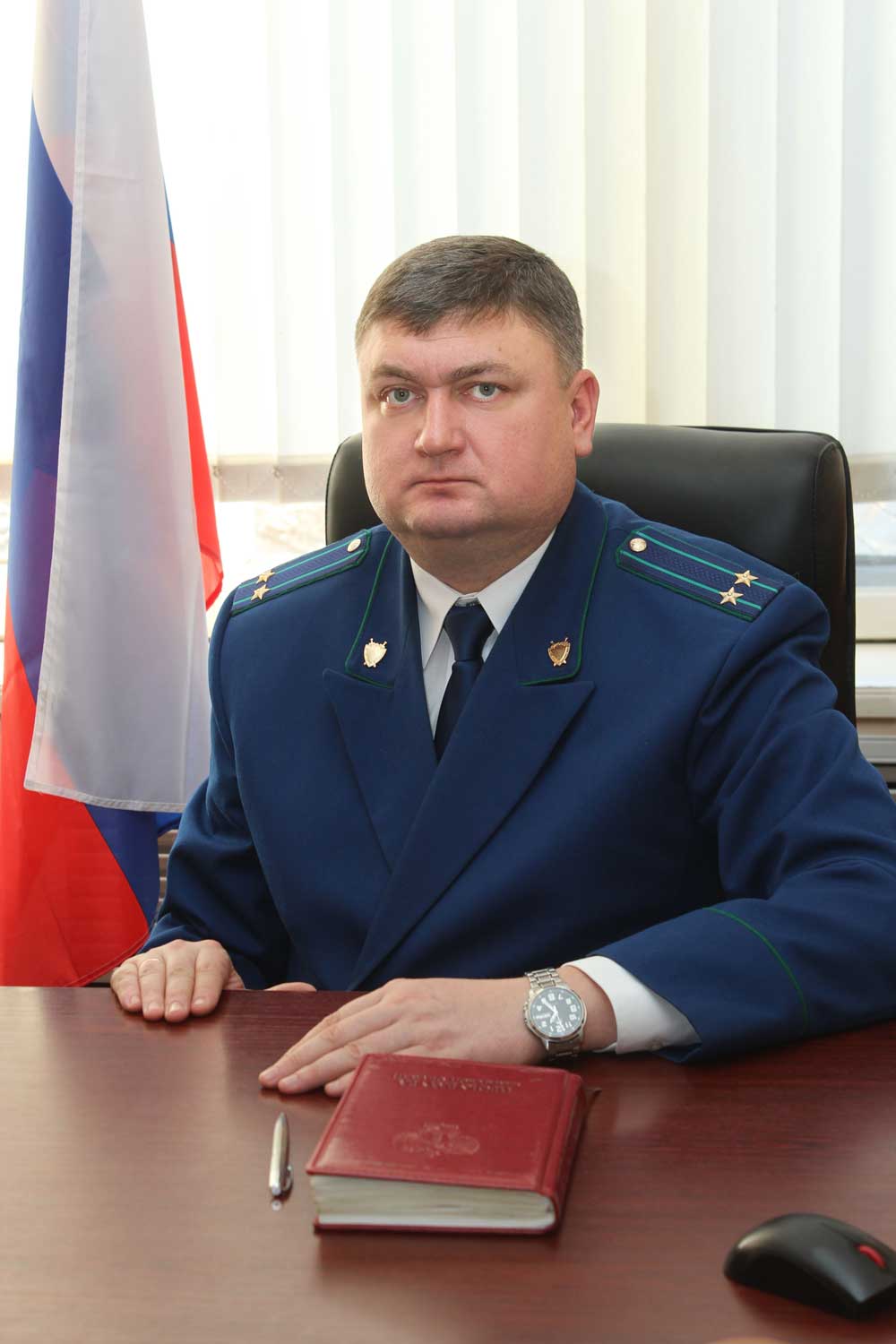 Отвечает на вопрос прокурор Сызранского района советник юстиции Ирха Е.В.      Правовой режим контртеррористической операции определяется ФЗ от 06.03.2006 № 35-ФЗ «О противодействии терроризму».        Для пресечения террористического акта и преступлений террористической направленности на территории Российской Федерации вводится режим контртеррористической операции.        Контртеррористическая операция  не начинается без соответствующего решения руководителя федерального органа исполнительной власти в области обеспечения безопасности.       «А когда же оканчивается контртеррористическая операция?»        Контртеррористическая операция  считается оконченной в том случае, когда пресен теракт и ликвидирована угроза жизни, здоровью, имуществу и охраняемым законом интересам людей, находящихся на территории, в пределах которой проводилась контртеррористическая операция.25.02.2019 